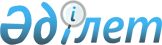 "Қазақстан Республикасы Президентінің 2002 жылғы 29 наурыздағы № 828 Жарлығына өзгерістер енгізу туралы" Қазақстан Республикасының Президенті Жарлығының жобасы туралыҚазақстан Республикасы Үкіметінің 2010 жылғы 15 қыркүйектегі № 951 Қаулысы      Қазақстан Республикасының Үкіметі ҚАУЛЫ ЕТЕДІ:

      «Қазақстан Республикасы Президентінің 2002 жылғы 29 наурыздағы № 828 Жарлығына өзгерістер енгізу туралы» Қазақстан Республикасының Президенті Жарлығының жобасы Қазақстан Республикасы Президентінің қарауына енгізілсін.      Қазақстан Республикасының

      Премьер-Министрі                                   К. Мәсімов Қазақстан Республикасы Президентінің Жарлығы Қазақстан Республикасы Президентінің 2002 жылғы 29 наурыздағы

№ 828 Жарлығына өзгерістер енгізу туралы      ҚАУЛЫ ЕТЕМІН:

      1. «Мемлекеттік билік органдары жүйесіндегі кадр саясатының кейбір мәселелері туралы» Қазақстан Республикасы Президентінің 2002 жылғы 29 наурыздағы № 828 Жарлығына (Қазақстан Республикасының ПҮАЖ-ы, 2004 ж., № 17, 212-құжат, № 21, 265-құжат; 2005 ж., № 29, 362-құжат; 2006 ж., № 23, 229-құжат; 2007 ж., № 42, 479-құжат; 2009 ж., № 34, 321-құжат) мынадай өзгерістер енгізілсін:

      жоғарыда аталған Жарлықпен бекітілген Мемлекеттік саяси қызметшілер лауазымдарының және Қазақстан Республикасының Президенті тағайындайтын немесе оның келісуімен тағайындалатын, оның ұсынуы бойынша сайланатын, сондай-ақ Қазақстан Республикасы Президенті Әкімшілігінің келісімі бойынша тағайындалатын өзге де басшы лауазымды адамдардың тізбесінде:

      мына:

«Әділет министрлігі Қылмыстық-атқару    Әділет          Әкімшілік

жүйесі комитетінің Астана және          министрі        Басшысы

Алматы қалалары, облыстар бойынша

басқармаларының бастықтары, «Сот

сараптамасы орталығы» мемлекеттік

мекемесінің директоры                                               »

      деген жолдағы «басқармаларының» деген сөз «қылмыстық-атқару жүйесі департаменттерінің» деген сөздермен ауыстырылсын;

      жоғарыда аталған Жарлықпен бекітілген, Қазақстан Республикасының мемлекеттік саяси қызметшілерін және өзге де лауазымды тұлғаларын келісу, қызметке тағайындау және қызметтен босату тәртібі туралы ережеде:

      «Әкімшілікте келісілуге тиіс мемлекеттік саяси қызметшілердің және өзге де басшы қызметкерлердің лауазымдарын оның құрылымдық бөлімшелері арасында бөлу» деген 3-бөлімде:

      19-тармақтың төртінші абзацында «, орталық аппараты» деген сөздер алып тасталсын, «басқармаларының» деген сөз «қылмыстық-атқару жүйесі департаменттерінің» деген сөздермен ауыстырылсын.

      2. Осы Жарлық қол қойылған күнінен бастап қолданысқа енгізіледі.      Қазақстан Республикасының

      Президенті                                      Н. Назарбаев
					© 2012. Қазақстан Республикасы Әділет министрлігінің «Қазақстан Республикасының Заңнама және құқықтық ақпарат институты» ШЖҚ РМК
				